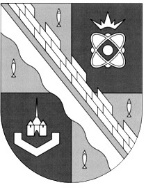 ОБЩЕСТВЕННАЯ ПАЛАТА МУНИЦИПАЛЬНОГО ОБРАЗОВАНИЯСОСНОВОБОРСКИЙ ГОРОДСКОЙ ОКРУГ ЛЕНИНГРАДСКОЙ ОБЛАСТИ(ТРЕТИЙ СОЗЫВ)ПОСТАНОВЛЕНИЕот 07 июня 2022 г. № 6Заслушав информацию председателя Общественной палаты Сосновоборского городского округа Горелова И.И., после обсуждения члены Палаты РЕШИЛИ:Информацию принять к сведению;Провести круглый стол Общественной палаты Сосновоборского городского округа на тему: «Роль Русской Православной Церкви»»;Поручить комиссии по социальной политике, здравоохранению, историческому, культурному и духовному наследию и комиссии по образованию, физкультуре и спорту провести совместное заседание на тему: «Применение здоровьесберегающих технологий на основе методики Базарного В.Ф. в образовательных учреждениях»;Настоящее постановление вступает в силу со дня принятия.     Председатель Общественной палаты                                            Сосновоборского городского округа                                                            И.И. Горелов    «Об итогах круглого стола, проводимого Общественной палаты Ленинградской области на тему: «Роль Русской Православной Церкви в консолидации общества в условиях агрессии Запада против России», «Применение здоровьесберегающих технологий на основе методики Базарного В.Ф. на уроках в образовательных учреждениях»» 